Executive Summary  SMEs and entrepreneurs are vital sources of productivity growth, innovation and, therefore, economic growth and job creation across G20 countries. SMEs employ more than two-thirds of the private-sector workforce, and provide over 80 percent of net job growth. Without SMEs’ essential contributions, the G20 economies will not be able to significantly reduce their high level of youth unemployment – over 40 million youth are unemployed across the G20 – an issue that affects most developed and developing economies in the G20. However, SMEs and entrepreneurs face five critical barriers to growth: Access to international markets. Access to international markets improves SMEs’ overall performance. Including both direct and indirect participation, SMEs account for more than half of total exports as measured by trade in value added (TiVA). SMEs often face higher obstacles than large enterprises when engaging in international trade, as they often need to boost their productivity to compete internationally, and they are inordinately challenged complying with labor, environmental, social, and quality international standards.Access to finance. Bank lending is the main source of external funding for SMEs. However, a 2014 Organisation for Economic Co-operation and Development (OECD) study finds that debt financing for SMEs and entrepreneurs remains constrained in most countries, with higher interest rates and collateral requirements for SMEs. Total unmet demand for micro and SME credit is estimated to be $3.2 trillion to $3.9 trillion globally, according to the International Finance Corporation (IFC). Further, alternative sources of finance such as equity funding are still limited, volatile, and vary considerably across G20 countries.Access to managerial and entrepreneurial skills. SMEs are constrained in their development by insufficient managerial skills and access to specialized talent. Research confirms that better-managed firms tend to be larger, more likely to survive and more productive. Empirical evidence also suggests that variations in management capability account for up to half of the total factor productivity gap between the United States and other countries. However, entrepreneurship education, fostering “learning agility” as a key competence, and ongoing managerial training are inadequate in most countries.Access to the digital economy and innovation ecosystems. The use of digital technologies is the single most important driver of innovation, competitiveness, and growth. G20 countries and SMEs have yet to seize the full potential of digital, as the quality of the infrastructure and its use by companies vary significantly – across 17 G20 countries analyzed by Accenture for its Digital Density Index, performance ranged from 28 to 72 on a scale of 1 to 100. Innovation makes an important contribution to SME productivity and growth, and is a requirement for SMEs’ successful participation in global value chains (GVCs). However, SMEs face several challenges when seeking to innovate. One significant obstacle is the lack of a thriving innovation ecosystem to provide the necessary infrastructure to support experimentation and innovative activities.Ability to comply with business regulations. Empirical evidence shows that reforms in business environment benefit SMEs more than large firms. Despite progress, the World Bank ranking on “ease of doing business” still varies significantly across economies – from 57 to 89 on a scale of 0 to 100. Lowering obstacles to business entry, reducing the administrative costs of compliance, creating a level playing field, and increasing transparency and labor market flexibility certainly represent good strategies for facilitating the creation, and subsequent growth and survival, of SMEs.  The B20 SMEs and Entrepreneurships taskforce recommends the following actions to address the identified binding constraints to SMEs’ growth:Provide capacity building and support to SMEs to comply with international standards, promote harmonization of international standards, and initiate G20-wide entrepreneur visa programs.Broaden and deepen SMEs’ access to alternative sources of funding by supporting and harmonizing policies, regulations and standards, and improving the availability of information on SME performance. Expand managerial and entrepreneurial skills training programs and strengthen entrepreneurial culture by supporting development of entrepreneurship networks and centres of excellence.Improve SMEs’ access to the digital economy and innovation ecosystems through collaboration between government, businesses and stakeholders in education and science, and commitment to improved digital infrastructures. Ensure business reforms are geared to create an SME-friendly business environment through: impact assessment of regulations, treaties, and policies on SMEs; commitment to measurable improvement on ease and cost of doing business for SMEs; and digitization of regulatory processes. The SME and Entrepreneurship Taskforce welcomes the creation of the World SME Forum to support implementation of the proposed recommendations and provide global advocacy, technical assistance, and advice for sustainable and resilient SME development. It is also imperative that all G20 governments adopt appropriate governance including having a structure such as an agency that ensures daily focus and championing of the SME agenda, and commit to specific measurable targets and milestones. Taskforce constitution and processB20 Turkey LeadershipThe Deputy Prime Minister of Turkey Ali Babacan appointed an executive committee that included the representatives of Turkey’s six leading business organizations to guide the work of the B20 Turkey in 2015 under the leadership of Rifat Hisarciklioglu, B20 Turkey Chair and President of the Union of Chambers and Commodity Exchanges of Turkey: Mehmet Buyukeksi, Haluk Dincer, Nail Olpak, Erol Kiresepi, Erdal Bahcivan, and Tuncay Ozilhan. The executive committee appointed Sarp Kalkan as B20 Sherpa.B20 Taskforce Policy DevelopmentThe B20 organized itself around six taskforces: five of them – Trade, Infrastructure and Investment, Financing Growth, Employment, and Anti-Corruption – built on the work of the previous cycles’ taskforces, and given the G20’s priority of implementation, focused on advocacy and refinement of the existing set of B20 recommendations. Given G20’s inclusiveness priority, the SMEs and Entrepreneurship Taskforce was newly established to develop recommendations to better integrate SMEs into the global economy. The policy development process began with a scoping exercise to develop themes for investigation. Each theme was then deeply researched and debated within the taskforce to generate draft recommendations. The draft recommendations were then refined in an iterative process and a series of actions developed to test the practicality of each recommendation. The draft recommendations were also discussed in nine regional consultation meetings. The contributions of the taskforce members were coordinated and turned into policy papers by taskforce working groups that include chairmen’s deputies and representatives of the knowledge and international business network partners. See section ‘Taskforce schedule and composition’ for the list of the members of the working group of the SMEs and Entrepreneurship Taskforce.The Economic Policy Research Foundation of Turkey (TEPAV) provided content for taskforce recommendation development, with a team led by Ussal Sahbaz, B20 Content Lead. Directly reporting to B20 Turkey Chair, the B20 Steering Committee supervised the B20 content. The members of the Steering Committee were Tunc Uyanik (chairman), Janamitra Devan, Robert Milliner, and Guven Sak.SMEs & Entrepreneurship Taskforce The SMEs & Entrepreneurship Taskforce was established under the coordinating chairs Melih Yurter, Board Member of Afyon Energy, and Mary Andringa, CEO and Chair of the Board Vermeer Corporation. The co-chairs were Göktekin Dinçerler – Director at Turkven Private Equity, Diane Wang – Founder and CEO Dhgate.com, and Pierre Nanterme – Chairman and CEO of Accenture. Daryl Bouwkamp, Senior Director of International Business Development and Government Affairs at Vermeer Corporation, served as a deputy to Mary Andringa, coordinating chair. The taskforce received in-depth content and process support from Accenture as its knowledge partner.The SMEs & Entrepreneurship Taskforce had 110 members, most of whom were senior executives in business, business associations, and professional services firms. The membership broadly represented countries of the G20. The taskforce members met in person three times before the B20 Conference organized in September 2015 and exchanged ideas and material between meetings. See section ‘Taskforce schedule and composition’ for details.Introduction B20 Turkey established a new SMEs and Entrepreneurship Taskforce to focus on strengthening SMEs and supporting entrepreneurship. SMEs and entrepreneurs are the main job creators in the G20 economies. SMEs employ more than two-thirds of the private sector workforce, and provide over 80 percent of net job growth. New firms (five years old or younger) generated half of all new jobs in the past decade. Without SMEs’ essential contributions, the G20 economies will not be able to significantly reduce their high level of youth unemployment – an issue that affects most developed and developing economies in the G20. SMEs and entrepreneurs are also vital sources of productivity growth and innovation across G20 countries. At the same time, SMEs and entrepreneurs face a number of critical barriers to growth, such as access to finance, access to international markets, access to managerial and entrepreneurial skills, access to the digital economy and innovation ecosystems and ability to comply with business regulation. Although these barriers have been well-documented, and G20 members have taken several steps at the national level to address constraints on SME growth, the B20 SMEs and Entrepreneurship Taskforce recognizes the need for better inclusion of SMEs’ interests in the multilateral agenda. The taskforce recommends increased consideration of SMEs’ needs in global policymaking along with cross-country coordination to implement effective global solutions to help unleash the potential of the SME sector. During the recommendation development process, taskforce members considered a preliminary long list of more than 40 recommendations, drawn from topics that had been discussed by B20 Australia, raised in recent business and academic reports, or suggested by taskforce members. The taskforce members voted to prioritize the issues, taking into account polling results from B20 regional consultation meetings. The long list was honed through an iterative process to produce a final list of five priority recommendations. Given that implementation will span multiple years, the SME and Entrepreneurship Taskforce believes it is imperative that all G20 members adopt appropriate governance including: implementing or maintaining a structure such as an agency that ensures daily focus and championing of the SME agenda; committing to specific measurable targets and milestones; prioritizing a smaller set of recommendations where impact can be visible in the short term and signal commitment to the SME and entrepreneurship agenda.In addition, the B20 SMEs and Entrepreneurship Taskforce welcomes the creation of the World SME Forum (WSF) announced in May 2015. The WSF business model is centered on global advocacy, technical assistance, and advice for sustainable and resilient SME development, based on priorities developed and implemented in cooperation with multilateral organizations, leading think-tanks, policymakers, and the business community. The WSF can help monitor the implementation status of SME-related recommendations accepted by the G20 in the future in order to provide continuity and progress on SME development. Finally, the B20 SMEs and Entrepreneurship Taskforce recognizes that the recommendations coming from the B20 Trade, Financing Growth, Infrastructure & Investment, Employment, and Anti-corruption Taskforces will also contribute to SMEs growth.Recommendation 1: Improve SMEs’ Access To International MarketsContextAccess to international markets improves SMEs’ performance. SMEs learn by being exposed to international standards of performance, which in turns requires them to increase productivity, acquire new knowledge, and better use their resources.In countries where OECD statistics exist, about 30 percent of SMEs export directly. When also accounting for the contribution that SMEs make to exports as upstream producers, supplying intermediate goods to exporting firms in their country, in the majority of cases SMEs account for more than half the total trade in value added (TiVA). In a survey of larger SMEs (revenue of $20m and above) across 23 developed and developing countries, Oxford Economics found that three-quarters already export, and more plan to in the coming years.Today’s entrepreneurs are also increasingly “born global” – 70 percent of newly established SMEs consider global expansion within the first few years of operations. However, SMEs face challenges integrating themselves into GVCs, and dealing with the complexity of international trade is often a greater burden than for large enterprises. Increasing productivity in order to sell intermediate and/or final products at competitive prices is a major challenge for suppliers seeking to integrate into international markets through GVCs and for those wanting to strengthen and upgrade their participation in GVCs.Compliance with labor, environmental, social, and international quality standards is another challenge. The increasing demand for sustainable practices – for example, products and services that are simultaneously good for the economy, for the environment, and for society – puts pressure on SMEs to understand the proliferation of standards and enhance their performance to comply.The complexity and associated costs of international expansion also limit SMEs’ access to GVCs. These include the complexity of trade logistics, trade facilitation, trade policy, and trade in services; the difficulty of protecting their rights; and limited access to finance, including trade finance, as well as access to local market knowledge and local partners (for details on SME finance, see B20 Financing Growth Taskforce Policy Paper, Part A ‘SME Financing’).Finally, restrictions on mobility and immigration constraints can limit SMEs’ ability to conduct business internationally. While entrepreneurial mobility programs exist at the bilateral or regional levels, no such scheme exists for a large group of countries like the G20.ActionsSME 1.1: Provide capacity building and support to comply with international standards and promote harmonization and consistent application of international standards to ensure level playing field for SMEs. 
A recent International Trade Center’s (ITC) survey reveals that access to information is a top priority for SMEs: particularly information about export opportunities to identity potential buyers, as well as access to information about procedures and regulations. The survey shows that access to information has a significantly higher weight for SMEs than for large firms.G20 governments should further encourage capacity-building efforts to provide technical assistance and advice to SMEs for their compliance with international standards on labor, environmental, social, and quality. Relevant global organizations, such as the chambers of commerce, the World Bank Group, ILO, and ITC already support SMEs but should be encouraged to develop more global synergies and network effects for increased reach and scale by: connecting SMEs with partners; facilitating access to information on standards; helping SMEs assess and improve their performance against standards requirements; and developing SME certification programs. These global platforms should also promote the harmonization and consistent application of international standards through a “Global Compact” set of principles, ensuring a level playing field for SMEs across the world.SME 1.2: Initiating the development of G20-wide entrepreneurship visa programs to facilitate international mobility for entrepreneurs and SME executives.A significant number of countries have launched specific visa programs for entrepreneurs that are designed to attract foreign entrepreneurs starting a business, while a few programs exist to facilitate international business travels by entrepreneurs and SME executives. Yet, most of these programs are bilateral or regional, and the benefit is limited. As requested by the SME business community, the G20 members should: (1) act jointly to initiate the development of a program to facilitate international business travels by entrepreneurs and SME executives, and (2) initiate the development of coordinated national visa programs to allow foreign entrepreneurs to settle in G20 countries to create start-ups.Recommendation 2: Improve SMEs’ Access To FinanceContext	Bank lending is the main source of external funding for SMEs. However, a study by the OECD shows that debt financing for SMEs and entrepreneurs remains challenging in most countries, with lending in several economies not yet returned to the pre-financial-crisis level. This fact, coupled with the disparity between interest rates charged to SMEs and large firms plus increasing collateral requirements for SMEs, limits access to finance by smaller firms. An IFC study shows that the total unmet demand for credit for micro and SME lending is estimated to be $3.2 trillion to $3.9 trillion globally, of which SMEs in developing countries face an estimated financing gap of $2.1 trillion to $2.6 trillion. Further, 55-68 percent of formal SMEs in emerging markets are either unserved or underserved in terms of their financing needs. Traditional bank loans can be hard to access for SMEs that have limited credit history and/or inadequate financial statements as required by lending institutions (for details see B20 Financing Growth Taskforce Policy Paper, Recommendation 1). Market failures such as informational asymmetries (such as adverse selection and moral hazard problems) tend to affect SMEs disproportionately and lead to higher interest rates.Alternative sources of funding for SMEs and entrepreneurs are also limited and volatile; equity financing was severely affected by the financial crisis (for details see B20 Financing Growth Taskforce Policy Paper, Recommendation 2). Despite some recovery, the level of funding available is still below the pre-crisis level in most G20 countries. With the exception of the United States, the market is not providing the scale of equity investment needed to support the development of the SME sector. Crowdfunding and peer-to-peer lending are also growing in popularity, enabled by Internet and mobile technology developments. Despite strong growth, the overall size of the market remains small and very concentrated in a few markets (the United States, United Kingdom, and China). It is also constrained by regulatory environments that are not yet fully adapted. Actions SME 2.1: Broaden and deepen SME access to alternative sources of funding by supporting and harmonizing policies, regulations, and standards.  Alternative sources of funding – whether equity or lending – are still small in terms of total market size and remain volatile, yet they can provide additional options for entrepreneurs and SMEs at different stages in their life-cycle (early stage/seed, growth, internationalization); they bring the benefit of diversification and broadening sources of funding, increased affordability for SMEs, and market efficiency. The growth phase is where most benefit would accrue given current gaps in funding. With the advent of the digital economy, financial innovations such as peer-to-peer lending and equity crowdfunding have been growing in popularity. As these markets continue to expand and form “shadow” banking sectors and impact traditional systems, G20 governments need to create industry standards to protect stakeholders, limit risks (default, platform failure, fraud, cyber-attack, illiquidity) and maintain healthy development, in particular harmonizing policies, regulations, and standards. Initiatives should be at a national or regional level and can include: targeted tax incentives to stimulate the development of venture capital funds; development of hybrid instruments; support of development of peer-to-peer lending platforms; creation of investment pooling vehicles such as funds of funds; initiating multilateral frameworks for accredited investor regulations that accommodate the development of online cross-border platforms and networks of investors such as crowd-sourced equity funding; fostering the development of global business angel networks; and removing  barriers to inflows of foreign capital. SME 2.2: Improve availability of reliable information on SME performance to reduce the riskiness of SME financing. The taskforce encourages G20 governments to reduce the riskiness of SME financing by improving the availability of reliable information on SME performance and creditworthiness and through refinement of loan-guarantee programs and secured-transaction laws. This can include developing capacity building to increase the ability of SMEs (1) to approach investors and lenders more strategically, for instance, by assisting entrepreneurs to become investment ready – that is to develop and present business propositions in a way that is attractive to investors and lenders, and (2) to develop information infrastructures to provide more transparency on data requirements such as credit rating. Over time the development of “big data” will create multiple new possibilities for obtaining reliable information on SMEs deprived of a traditional credit history, and G20 governments should encourage the development of alternative risk-evaluation methods. RECOMMENDATION 3: Improve SMEs’ Access To Managerial And Entrepreneurial SkillsContextSMEs are constrained in their development by insufficient managerial skills and access to specialized talent. These weaknesses are reflected in lower levels of productivity, characterized by a sub-optimal use of the workforce and resources. The ability and capacity of the entrepreneur to implement a business plan largely determines the success or failure of a firm both at the creation and expansion stages. Research abounds to demonstrate the link between management skills and firm-level productivity: better-managed firms tend to be larger, more likely to survive, and more productive. Variations in management account for up to half of the total factor productivity gap between the United States and other countries.  In terms of skills for SMEs’ export competitiveness, a WTO report suggests that governments should focus their efforts on addressing three gaps in knowledge and skills: (i) to solve managerial problems; (ii) to put products successfully on the market; and (iii) to solve technological problems in relation to product design and production. Further, to attract quality talent, entrepreneurship needs to be perceived as an attractive opportunity. Global Entrepreneurship Monitor (GEM) shows that a favourable attitude to entrepreneurship positively correlates with the level of entrepreneurial activity in a country, but attitudes to entrepreneurship vary.ActionsSME 3.1: Expand skills training programs focused on managerial and entrepreneurial skills.GEM reports that insufficient training is seen as one of the top-three constraints faced by entrepreneurs in developing their businesses based on a survey of 30 countries.Training should be focused on developing “learning agility”. In its report Growth is in the Leaders, Korn Ferry assessed data on 2.5 million executives to understand which entrepreneurial capabilities accelerate growth and employment creation. The research concludes that the value of transferable competences (such as situational adaptability, learning agility, innovation, and collaboration) surpasses that of technical knowledge and experience – the latter being subject to expiration when the market context changes. Therefore, the taskforce recommends the G20 to focus on developing learning agility. For further details on skills development, please see B20 Employment Taskforce Policy Paper, Recommendation 3.G20 interventions can include: encouraging learning agility at different levels of the school and university system; supporting business-training programs; fostering the development of “centers of entrepreneurship” to provide entrepreneurs with self-assessment toolkits to identify and reduce skills and competency gaps. Online knowledge platforms should be implemented whenever possible for scale, reach, and cost effectiveness.  SME 3.2: Strengthen entrepreneurship culture, in particular support development of entrepreneurship networks and centres of excellence.Networks are critical resources for entrepreneurs looking to improve their skills through coaching and mentoring provided by more seasoned entrepreneurs, and in terms of the “network effect” in recruiting and building talent pools. Entrepreneur networks also play a crucial evangelist role in nurturing positive attitudes towards entrepreneurship. G20 governments should visibly endorse these entrepreneurship programs and promote entrepreneurship as a desirable career.RECOMMENDATION 4: Improve SMEs’ Access To The Digital Economy And Innovation Ecosystems ContextThe “digital economy… is the single most important driver of innovation, competitiveness and growth, and it holds huge potential for… entrepreneurs.” In a joint study, Accenture Strategy and Oxford Economics confirmed the link between increased use of digital technologies and greater productivity, and quantified the resulting impact on competitiveness and economic growth.However, the degree to which digital technologies have penetrated businesses and economies shows large variation across countries in terms of the quality of the digital infrastructure, supporting environment, and use by companies to innovate and improve operations. (The Accenture Digital Density Index across 17 G20 countries ranges from 38 to 72 on a scale of 0-100.) Further, an OECD study in 28 countries finds that, on average, 93 percent of SMEs have access to a broadband connection – this ranges from as low as 50 percent in developing countries such as Mexico up to 100 percent in developed countries such as Finland. Innovation can make an important contribution to SMEs’ growth. First, there is evidence that innovation increases employment more than the contractation caused by technological change. Second, innovation is a key driver of productivity in firms. Third, innovation is one important requirement for SMEs’ successful participation in global value chains. Process and organizational innovation increases firms’ productivity by reducing production costs and enabling firms to achieve the minimum level of efficiency required to cover the fixed costs of exporting. Product innovation creates learning-by-doing effects and helps SMEs to offer new and upgraded products; meanwhile, marketing innovation and innovative branding strategies help SMEs to gain market share. However, a lower proportion of SMEs innovate compared with large companies. For example, an OECD study shows that SMEs tend to innovate less than large firms – 50 percent of SMEs innovate versus 65 percent of large firms. SMEs also cooperate less than large companies in order to innovate – 20-40 percent versus 50-80 percent for large firms.  ActionsSME 4.1: Commit to improved digital infrastructures, incorporating into the G20 Member Growth Strategies a five-year universal broadband connection target, and provide for continuous investment in next-generation digital networks.Access to broadband and new digital networks are pre-conditions for entrepreneurship innovation and SMEs growth. The taskforce recommends G20 governments to incorporate a five-year universal broadband connection target into G20 Member Growth Strategies, and to provide for continuous investment in next-generation digital networks. For instance, the Accenture Strategy Digital Density Index can help gauge the current “digital density” of an economy and guide interventions. The index reflects the adoption of digital technologies in a country, as well as the skills, ways of working, and regulatory frameworks needed to realize their economic potential. For further details on the Digital Density Index, see Leading practice box 10.SME 4.2: Promote collaboration between government, business, and stakeholders in education and science to foster development of innovation ecosystems.One important obstacle to innovation for SMEs is the lack of a thriving innovation ecosystem, involving a diverse array of participants and resources that contribute to the development of the knowledge economy. The role of Silicon Valley is well documented, but promising ecosystems exist in New York, London, Berlin, Paris, Tel Aviv, and Bangalore, with each city adapting the model to its own characteristics, strengths, and needs. Ecosystems involve a skilled labor force, financing institutions that provide risk capital, supporting scientific institutions that conduct research and development (for example, universities and R&D facilites), supporting private-sector institutions that help SMEs to develop innovative ideas and projects (such as large companies,  incubators, and accelerators), and a supportive policy environment.Policies oriented to build comprehensive innovation ecosystems should operate at different levels: (1) facilitating connectivity and knowledge transfer across the different players in the ecosystem – for example, supporting “one-stop” online platforms and incubators services, supporting public-private collaborations for innovation, facilitating venture-acceleration networks, encouraging open innovation and collaboration between large firms and smaller firms, promoting the creation of clusters and knowledge-spillover effects, and matching actors in the technology transfer process; (2) building innovation capacity and innovation skills – for example, creation of research and technology organizations, quality and technology transfer systems, and training centers; and (3) improving framework conditions – for example, promoting product market competition, strengthening intellectual property rights systems, and financing innovation (through seed and VC funds).Recommendation 5: Ensure Business Reforms Are Geared To Create An SME-Friendly Business EnvironmentContextEmpirical evidence shows that reforms in the business environment benefit SMEs more than large firms. Reducing obstacles to business entry, lowering administrative costs of compliance, encouraging firms to be part of the formal economy, creating a level playing field, increasing transparency and certainty, and increasing labor market flexibility represent good strategies for facilitating the creation – and subsequent growth and survival – of SMEs. ITC conducts large-scale company-level surveys to identify regulations that companies find burdensome. Non-tariff measures (NTM) business surveys complement the official data collected by identifying measures that exporters and importers – across various sectors and sizes – perceive to be problematic along with the reasons why. The quality of the business environment is the most critical bottleneck for 70 percent of SMEs from emerging markets. Red tape costs, expensive and challenging logistics services, and new regulations prevent SMEs from accessing domestic markets. While significant progress has been made to improve the “ease of doing businesses”, this continues to vary significantly across G20 countries and remains relatively low in some economies, at a level of 57-89 (on a scale of 1-100). ActionsSME 5.1: Ensure regulations take into account SME interests and commit to a simplification of regulations for target SME groups to create an SME--friendly business environment.Given the magnitude of the youth unemployment challenge in both developed and developing economies, a radical improvement of business conditions for SMEs is needed to unleash their job-creation potential. Only comprehensive reforms that fundamentally rethink business conditions necessary for SMEs and entrepreneurs to thrive can provide the magnitude of change necessary to address unintended consequences of proliferating rules and standards, all legitimate in their own right, but which constrain SME growth. This can be achieved by, among other things, alleviating certain labour, tax, and regulatory conditions for SMEs up to a certain size threshold, and assigning specific measurable improvement targets.Labour market flexibility is of particular importance to SMEs and entrepreneurs given the uncertainty associated with their market development. Eliminating regulatory barriers that prevent different forms of work arrangements such as part-time and temporary jobs, and allowing a flexible switch among these arrangements would encourage establishment of new businesses. For further details on labor market flexibility, see B20 Employment Task Force Policy Paper, Recommendation 1.A first step will be to commission a systematic “SME compatibility test” for each new regulation both at a national, regional, and global level. The macro benefit of global regulations and standards in financial services (Basel III and new finance regulations), global trade, and new environmental rules, needs to be specifically assessed against the ability of SMEs to comply and the resulting impact on maintaining a level playing field for smaller firms versus larger organizations. SME 5.2: Improve digitization of government regulatory processes for speed, ease of access, transparency, and lower costs plus increased access to government procurement for SMEs. Digitization of government processes is a key enabler of the simplification agenda. It is expected to provide ease and simplicity of access, increased transparency of procedures, and lower costs.Key areas of importance for SMEs in this space include: (1) single-point business registration across government agencies; (2) opening of government procurement processes, for instance in terms of infrastructure, (3) e-customs procedures; (4) e-billing; and (5) e-tax procedures. In addition, the opening of government data is expected to fuel entrepreneurial innovation.The vital role of the World SME ForumThe B20 SMEs and Entrepreneurship Taskforce welcomes the official launch of the World SME Forum (WSF), announced on May 23, 2015, in Istanbul. The WSF is a global SME platform geared to supporting implementation of the proposed recommendations, and a major new initiative to drive the SME sector’s contributions to global economic growth and employment. Based in İstanbul, WSF has been founded through a partnership between the Union of Chambers and Commodity Exchanges of Turkey (TOBB), the International Chamber of Commerce, and ICC’s World Chambers Federation (WCF).The newly established WSF provides a direct channel for G20 leaders to mandate greater attention to and support for SMEs. WSF represents an innovative form of private-public cooperation to spur economic growth and employment in line with existing G20 commitments. The WSF business model is centered on global advocacy, technical and advisory assistance for sustainable and resilient SMEs development, and facilitation of knowledge creation and dissemination through the establishment of networks and e-market platforms. The WSF agenda will be developed and implemented in cooperation with multilateral organizations, leading think tanks, policymakers, and the business community. Areas of potential engagement for the WSF include:Ensuring that the economic interests of the global community of SMEs are more effectively represented in the deliberations of international governance bodies, which can be achieved through regular and sustained consultations at global standard-setting bodies such as the Financial Stability Board, and in the relevant G20 working groups.Building capacity, technical assistance, and advisory services for the application of international standards to facilitate access and upgrading of SMEs in GVCs. This can include provision of certified information about SMEs on their products and business efficiency, management, quality, and financial standing through on-line connectivity platforms. Facilitating access to finance for SMEs by carrying out capacity building and providing technical assistance on how to become “investment ready” – including facilitation of an SME credit-rating toolkit and development of supporting infrastructure.Promoting investment in entrepreneurial skills through online platforms with universal, free access.Fostering collaboration between the scientific community, private sector, and public sector to unleash the innovation potential of the SMEs sector.The WSF can serve as the secretariat to the B20 SMEs Taskforce in future, and monitor the implementation status of SME-related recommendations accepted by the G20, to provide continuity and ensure progress on SME development. It can play a key role in ensuring that governments’ SME agendas are more prominent and tightly coordinated across the G20 countries, for instance through the creation of permanent G20 SME collaboration mechanisms across relevant G20 ministries in order to harmonize policies and share best practices.The WSF could further assess the following areas:Provide guidance in applying best practices for government-supported guarantee networks and facilitating the formation of SME mutual guarantee networks. Define ecosystem to provide online access to “fit-for-purpose SME integrated reporting” (finance, human capital, sustainability) based on international methodology. Support SMEs in developing a long-term strategic approach to business financing, through advisory services, training, and mentoring in cooperation with its partners.  Help to enhance current regulations and arbitration procedures to facilitate protection of SMEs’ intellectual property and assets against infringement and aid resolution of disputes outside the home country.Provide guidance on best practices for creation of cooperatives and raise awareness among SMEs around how cooperative engagement has been effective in overcoming common SMEs problems (for example, lack of expertise, lack of market power, lack of economies of scale).Help to create an enabling environment for access to affordable insurance products from different institutional providers including SMEs.Work towards enabling SMEs to make strategic use of their intellectual assets, by: streamlining procedures for SMEs to gain access to intellectual property rights; improving litigation and enforcement mechanisms; and providing education, training, and advisory services for entrepreneurs and professionals serving SMEs. Develop mechanisms to encourage SMEs to implement UN Global Compact principles.Develop systems to support the transition of SMEs to next-generation entrepreneurs.Build global concrete definition(s) of SMEs based on existing definitions in the G20 countries.APPENDIX: Taskforce Schedule And CompositionDistribution of members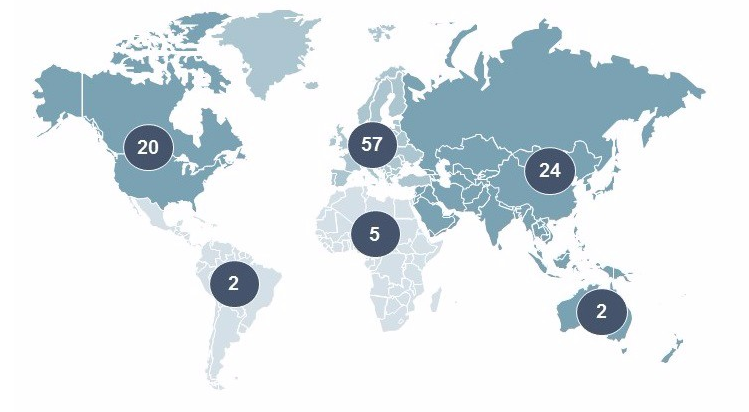 Schedule of meetings Draft recommendations of the taskforce were discussed in nine regional consultation meetings held in India, Saudi Arabia, Singapore, Azerbaijan, Brazil, Russia, Mozambique, Italy and Ethiopia. The taskforce will launch the policy paper at the B20 Conference to be held in Ankara, Turkey on September 3rd to 5th, 2015. The recommendations will be presented to the G20 leaders during the G20 Summit in Antalya in November 2015. Taskforce membersList of acronyms and glossary of termsAIAI – All India Association of Industries ABTC – APEC Business Travel Card CIMA – Chartered Institute of Management AccountantsG2B – government-to-business G2C – government-to-citizen G20YEA – G20 Young Entrepreneurs’ Alliance GEM – Global Entrepreneurship MonitorGlobal KSP – The Skills for Employment Global Public-Private Knowledge Sharing PlatformGVC – global value chainICC – International Chamber of CommerceIFC – International Finance CorporationIIRC – International Integrated Reporting Council ILO – International Labour OrganizationIoT – Internet of ThingsITC – International Trade CentersOECD – Organisation for Economic Co-operation and Development P2P – peer to peerSEP – Startup Europe Partnership SME – small and medium-sized enterpriseTiVA – trade in value added TOBB – Union of Chambers and Commodity Exchanges of TurkeyUNESCO – United Nations Educational, Scientific and Cultural Organization VC – venture capitalWCF – ICC’s World Chambers Federation WSF – World SME Forum B20 SMEs & Entrepreneurship Taskforce Policy Paper August 2015ReferenceSME1RecommendationImprove SMEs’ access to international markets through SME capacity building to comply with international standards, harmonization of international standards, and G20-wide entrepreneur visa programs.OwnerG20 governments, World Bank Group, OECD, World Trade Organization and International Trade Center, International Labor Organization, 
World SME Forum.TimingStatus update by 2016 G20 meeting. ValueIncreased participation of SMEs in direct and indirect trade.KPI % of SMEs participating in direct and indirect export (ITC).Number of SMEs that received assistance to comply with international standards (source WSF and ICC).Leading practice 1: ITC has developed “Standards Map” Standards Map is a web-based tool for practitioners from public and private institutions, SMEs, and multinationals to offer comprehensive, verified, and transparent information on standards. It covers issues such as: environmental protection; work and labor rights; quality and food safety; and ethics. It comprises four distinct modules to help users identify relevant standards for their situation with practical hands-on comparisons, analyses, and self-assessment of their performance against the standards’ requirements.Leading practice 2: IFC’s global partnership to enhance standards in the garment industryThe Better Work program – a partnership between the World Bank Group’s International Finance Corporation and the International Labour Organization – exemplifies how partnerships can make an impact.Better Work began in 2007 in response to demand from consumers and multinational firms for better standards in garment factories. Today, the program has helped improve the lives of more than one million garment workers in eight countries by helping management and labor work together to provide safe, clean, and equitable working environments.Recent research strengthens the business case behind this model, showing how profitability of garment factories and productivity among workers increases as working conditions and wages improve. Building on this success, the World Bank Group is working with global partners to scale up the Better Work program and increase its reach.Leading practice 3: National visa program to create start-ups The United Kingdom allows non-EU entrepreneurs able to invest £200,000 and create at least two jobs to obtain a temporary visa. In addition, although not widely used, provisions in UK immigration law allow an international student at a British university to obtain a visa if he or she can raise £50,000.A number of Canadian provinces maintain programs to attract foreign entrepreneurs who bring in investment for a new business, similar to the US Immigrant Investor visa program (EB-5), or by allowing venture capital firms to invest in the new company. Japan has rules on the equivalent of a temporary visa for entrepreneurs. Japan liberalized its regulations in 2014, permitting a Business Management visa to be used both by foreign investors and foreign business managers hired by a Japanese company that provides investment capital to a venture. However, the denial rates for this type of visa are higher than for other work visas.France recently introduced the “French Tech Ticket” to attract foreigners setting up innovative entrepreneurial projects with international potential: selected foreign startups will receive €25,000 for their projects; will be helped to develop in France; and will receive a “Talent Passport”.Start-Up Chile provides foreign entrepreneurs who establish themselves in Chile with a one-year work visa and 20 million Chilean pesos. The objective, besides developing their start-ups, is to create and foster networks with the local entrepreneurship ecosystem.Leading practice 4: APEC Business Travel Card (ABTC) The APEC Business Travel Card allows business travelers pre-cleared, facilitated short-term entry to participating member economies. The ABTC removes the need to individually apply for visas or entry permits, saving valuable time, and allows multiple entries into participating economies during the three years the card is valid. Cardholders also benefit from faster immigration processing on arrival and departure via access to fast-track entry and exit through special APEC lanes at major airports in participating economies.When the impact of the APEC business travel card was evaluated in 2011, the scheme reduced transaction costs for ABTC holders by 38 percent between March-July 2010 and March-July 2011, representing a total savings of $3.7 million and 62,413 hours.ReferenceActionSME 1.1Provide SME capacity-building programs and support to comply with international labour, environmental, social, and quality standards.Promote harmonization and consistent application of international standards to ensure level playing field for SMEs.SME 1.2Initiate the development of G20-wide entrepreneurship visa programs to facilitate international mobility for entrepreneurs and SME executives. ReferenceSME2RecommendationBroaden and deepen SMEs’ access to alternative sources of funding by supporting and harmonizing policies, regulations, and standards, and improve the availability of information on SME performance. OwnerG20 governments, World SME Forum.TimingStatus update by 2016 G20 meeting. ValueIncreased creation of employment by SMEs – Access to a loan increases SMEs’ growth of employment by 3.1 percent, and access to investment funds increases employment by 4.2 percent.Increased GDP growth (1 percent increase in credit resulted in increased value of sales of 0.76 percent for large firms, and 0.58 percent for small firms in Indonesia).KPI% of total lending to SMEs (OECD)
% of non-bank financing usage by SMEs (OECD)Leading practice 5: Peer-to-peer lending as a new form of SME financingDHgate has offered service to its online merchants since 2010. Merchants apply for a loan on the e-commerce platform. The DHgate platform provides endorsement based on historical data, and a link with a partner P2P platform to obtain matching investors for the loan. The endorsement from the e-commerce platform becomes a trusted identity, so the merchants can enjoy lower interest rates and much faster matching approvals. No collateral or third-party guarantors are needed.Leading practice 6: Integrated reportingTo build trust around their current and future performance, SMEs often need to share not only transparent financial information but also a broader range of non-financial data, such as their business plan and information about their resources, including customers, extended supply chain, internal processes and capabilities. These are the aspects at the heart of the “Integrated Reporting Framework”, published in December 2013 by the International Integrated Reporting Council (IIRC). Today over 1,000 organizations globally have embarked on their own integrated reporting journey.The Chartered Institute of Management Accountants (CIMA) has published numerous concrete examples of the growing relevance of integrated reporting to SMEs particularly in the areas of access and cost of capital, access to markets, better business understanding, and enhancing reputation.ReferenceActionSME 2.1Broaden and deepen SME access to alternative sources of funding by supporting and harmonizing policies, regulations, and standards.  SME 2.2Improve the availability of reliable information on SME performance.ReferenceSME3RecommendationImprove SMEs’ access to managerial and entrepreneurial skills by expanding skills-training programs and strengthening entrepreneurial culture.  OwnerG20 governments, World SME Forum.TimingStatus update by 2016 G20 meeting.ValueImproved SMEs’ productivity.KPI% of entrepreneurs who received training on starting a business (OECD, GEM). Leading practice 7: Developing learning agility through “centers of entrepreneurship”“Learning agility” is identified as the most important entrepreneurial capability. Learning agility is defined as the ability and willingness to learn from experience and subsequently apply that learning to perform successfully under new or first-time conditions.Learning agility factors are related to: Results agility – Deliver results in challenging first-time situationsSelf-awareness – Extent to which an individual knows his or her true strengths and weaknessesMental agility – Ability to examine problems in a unique and unusual wayPeople agility – Skilled communicator who can work with diverse types of peopleChange agility – Likes to experiment and is comfortable with change Source:  Growth is in the Leaders, Korn Ferry (internal research paper)Leading practice 8: ILO Global Knowledge Sharing PlatformThe Skills for Employment Global Public-Private Knowledge Sharing Platform (Global KSP) is an example of a collaborative platform. It brings together enterprises, labor, government, and trainers at the local, industry, and national levels to ensure that training is relevant to the needs of businesses and labor markets and is accessible to young people and workers throughout their careers. Initiated by ILO, the Global KSP benefits from the support and collaboration of the Organization for Economic Co-operation and Development (OECD), the United Nations Educational, Scientific and Cultural Organization (UNESCO) and the World Bank.Leading practice 9: The G20 Young Entrepreneurs’ Alliance (G20YEA)The G20YEA is a collective of 20 organizations across the G20 countries, which promotes youth entrepreneurship as a driver of economic renewal, job creation, innovation, and social change. The alliance represents over 1 million young entrepreneurs employing some 12 million people. Every year, the G20YEA brings together over 700 of the world’s top young entrepreneurs for a three-day summit to share their ideas with the B20 and G20 leaders in order to catalyze global change. In addition, each association organizes local networking events such as Global Entrepreneurship Week, and actively promotes entrepreneurship with media, universities, and local policymakers. Source:  http://www.g20yea.com/ ReferenceActionSME 3.1Expand skills training programs, in particular encourage learning agility at different levels of the school and university system and promote entrepreneurship as a desirable career. Support business training programs focused on development of managerial skills.SME 3.2Strengthen entrepreneurship culture, in particular support development of entrepreneurship networks and centres of excellence.Reference SME4RecommendationImprove SMEs’ access to the digital economy and innovation ecosystems through collaboration between government, businesses, stakeholders in education and science, and commitment to improved digital infrastructures.OwnerG20 governments, World SME Forum, G20 institutions such as City Tech, and government-backed incubators/ accelerators.TimingStatus update by 2016 G20 meeting.ValueA ten basis point increase in a country’s Digital Density Index could lead to an increase in that country’s annual GPD growth by 0.25 percentage points above the baseline in advanced economies and 0.5 percentage points in emerging economies. Job creation through development of the digital economy.KPI% of SMEs with access to broadband (OECD).Digital Economy & Society Index (EU); Digital Density Index (Accenture). % of SMEs that cooperate to innovate (OECD).Leading practice 10: Assessing penetration of digital technologies in a country and improvement focusThe Accenture Strategy Digital Density Index measures the following economic activities:Making markets – This is the recognition that existing markets are becoming increasingly digital, and new markets are being created through digital means.Sourcing inputs – This is the extent to which the factors of production are sourced and used with digital technology. Running enterprises – This relates to the extent to which firms are embracing digital technologies and activities to carry out business functions.Fostering enablers – The impact of digital is in part enabled by the institutional and socio-economic environment.
The Digital Density scores for the 17 leading economies span from 28 in India to 72 in the Netherlands. A country like France could increase its Digital Density scores by ten points, equivalent to additional annual GPD growth of 0.25 percentage points or $57 billion by 2020, by: Expanding Internet coverage to match Dutch and Finnish levelsImproving mobile connections with customers to Belgium’s levelMaking better use of the industrial Internet following best practices in Austria, Germany, and the NetherlandsExpanding its ICT skills base to Finnish, Swedish, and UK levelsRaising confidence in public digital services to German and Belgian levelsSource:  Digital Density Index: guiding digital transformation, Accenture, 2015.Leading practice 11: Fostering the EU digital economyThe EU announced a strategy for creating a Digital Single Market around three pillars: 
Improving access for consumers and businesses to online goods and services across Europe – Primarily built around removing barriers to and promoting cross-border e-commerce.Creating the right conditions for digital networks and services to flourish – Primarily focused on digital infrastructure and revising the telecom regulatory framework to incentivize investments in the sector. Maximizing the growth potential of the European Digital Economy – Primarily focused on Cloud computing and Big Data; Internet of Things (IoT); better public services and skills.The European Commission proposes to support the delivery of the Digital Single Market by supporting investments in digital networks, research, and innovative business through EU funding programs, including the Investment Plan for Europe. It also proposes to strengthen its governance through greater cooperation between member states; setting up dedicated advisory and support groups; improving its data analysis and intelligence; and further developing its Digital Economy and Society Index Indicator.Source:  http://ec.europa.eu/ Leading practice 12: Start-up ecosystems and their rakingStart-up ecosystems have grown in every European country but remain disconnected and fragmented. Startup Europe Partnership (SEP), EU (http://startupeuropepartnership.eu/) is an integrated pan-European platform that helps start-ups scale up through connections with other organizations to create procurement opportunities, strategic investments, and eventually acquisitions.Crunchbase and data analysis tool Compass (formerly Startup Genome) have partnered to rank global startup ecosystems. Startups across the globe can access the SE2015 survey and provide information and data to measure the “health” of their ecosystem. Following their input, they can benchmark their individual results with peers in order to inform decision making in the future.ReferenceAction
SME 4.1Commit to improved digital infrastructures, incorporating into the G20 Member Growth Strategies a five-year universal broadband connection target for G20 countries, and provide for continuous investment in next-generation digital networks.SME 4.2Promote collaboration between government, business, and stakeholders in education and science.ReferenceSME5RecommendationEnsure business reforms are geared to create an SME-friendly business environment through commitment to measurable improvement on ease and cost of doing business for SMEs, digitization of regulatory processes, and impact assessments.OwnerG20 governments, World Bank Group, WTO / ITC.TimingStatus update by 2016 G20 meeting.ValueIncreased G20 GDP growth by 1 percent in 2020 through reduction of compliance costs by 25 percent (OECD).Increased number of new firms: a reduction of registration costs from the 75th percentile to the 25th percentile in the World Bank “Doing Business Rankings” is associated with a 10-11 percent increase in the number of new firms in industries with low barriers to entry relative to those with high barriers., KPIEase of doing business score progression (World Bank).Number of days to register a firm  (World Bank).Duration of bankruptcy proceedings (World Bank).Compliance costs for SMEs in dealing with government regulatory matters (ITC).Leading practice 13: Digitizing government servicesThe UN e-government survey 2014 assesses progress in terms of digitizing government processes and opening government data: the Republic of South Korea, Australia and Singapore are in the leading positions. South Korea started implementing its “Advancement of e-government Strategy” in 2007, reaching a fully digitized public administration with advanced government-to-citizen (G2C) and government-to-business (G2B) service delivery together with multichannel communications and transactions. ReferenceActionSME 5.1Undertake impact assessments of current and proposed regulations, treaties, and policies to ensure they take SMEs interests into consideration and commit to measurable improvements in the ease and cost doing business for SMEs. SME 5.2Improve digitization of government regulatory processes for speed, ease of access, transparency, and lower costs plus increased access to government procurement for SMEs.CountryNo. CountryNo.CountryNo.Australia2Italy4Turkey17Canada5Japan1United Kingdom10China7Korea1United States15France7Mexico2European Union10Germany4Russia4Other11India3Saudi Arabia1Indonesia1South Africa5No.DateLocationTheme16 MarchIstanbul, TurkeyKick-off meeting. Align on scope and list all topics to address.2 25 MarchTeleconference callInitial review of long list of potential recommendations and draft prioritization based on taskforce members’ votes.316-17 AprilWashington D.C., United StatesFirst joint taskforce meeting/IMF meeting. Cross-pollinate with other taskforces and review first version of policy paper with short list of recommendations. 42 JuneParis, FranceSecond joint taskforce/OECD meeting. Refine second draft of policy paper.59 JulyTeleconference callRefine and finalize policy paper.Last NameFirst NamePositionOrganizationCountryCoordinating ChairsCoordinating ChairsCoordinating ChairsCoordinating ChairsCoordinating ChairsCoordinating ChairsYurterMelihBoard MemberAfyon EnergyTurkeyAndringaMaryCEO & Chair of the BoardVermeer CorporationUSACo-ChairsCo-ChairsCo-ChairsCo-ChairsCo-ChairsCo-ChairsDinçerlerGöktekinDirectorTurkvenTurkeyNantermePierreChairman & CEOAccentureFranceWangDiane (Shutong)Founder & CEODHgateChinaWorking groupWorking groupWorking groupWorking groupWorking groupWorking groupBouwkampDarylSenior Director of International Business Development and Government AffairsVermeer CorporationUSAKurguzovaAnnaPolicy Content ManagerB20 TurkeyTurkeyUrhanCihanPolicy Content ManagerB20 TurkeyTurkeyErginUfuk KadirProject CoordinatorB20 Turkey TurkeyÇağlarDamlaProject CoordinatorB20 TurkeyTurkeyMorvanLaurenceCEO Office Managing DirectorAccentureFranceHintermannFrancisGlobal Managing DirectorAccenture ResearchFranceSpelmanMarkManaging DirectorAccenture StrategyUKNakonechnaya AnnaManagerAccenture Research RussiaDoğanOnurPartnerAccentureTurkeyMembersMembersMembersMembersMembersMembersAbruzziniArnaldoSecretary-GeneralEurochambresBelgiumAlessandriNerioFounder, Chairman and CEOTechnogymItalyAlpDorukCouncil MemberChamber Of Commerce and Industry of MuglaTurkeyAltopHande DidemManaging DirectorEndeavor TurkeyTurkeyArgüdenDr. YılmazChairmanARGE DanışmanlıkTurkeyArnoldKuijpersDirector European AffairsRabobankNetherlandsAydinBurakGMIntelTurkeyBabanAlbertoPresidentTAPI SRLItalyBaharBilgePartnerCaria Financial AdvisoryTurkeyBarraOrnellaExecutive Vice President of WBA and President and Chief Executive of Global Wholesale and International RetailWalgreens Boots AllianceUSABeceniYasinManaging PartnerBTS&PartnersTurkeyBeceniYasinManaging PartnerBTS&PartnersTurkeyBergevinChristianeExecutive Vice-PresidentDesjardins GroupCanadaBorisovSergeyChairman of the Board of TrusteesAll-Russian Non-Governmental Organization of Small and Medium Business “OPORA RUSSIA”RussiaBuckleyAngelaBusiness Development LeaderErnst and YoungUKCastanonJuan PabloPresidentCOPARMEXMexicoCatherineMinardInternational DirectorMEDEFFranceChamblissEdSenior Vice PresidentRapid Ratings International Inc.USACitronLauraManaging Director, Government & Public Sector PracticeWPPUKÇorbacıoğluCandanEurope Corporate Affairs Area ManagerAmwayTurkeyDavisNicholasSenior Director, Head of EuropeWorld Economic ForumSwitzerlandDemersJacquesGlobal Head, Investment Partners & PartnershipsOMERSCanadaDickerIanChairmanSteritech Pty LtdAustraliaDonelliLuca G.CFODonelliItalyDüzenliAslıDirector of SME and Agricultural Banking GroupYapı Kredi BankTurkeyEsperOlivierDirector of International RelationsGoogleTurkeyEveraertPeterManaging Director Industrial Markets Asia PacificKorn FerryUSAFaralyalıBegümhan DoğanChairwoman of Board of DirectorsDoğan Group of CompaniesTurkeyFaraziAliakbarVice president for International AffairsIran Chamber of Commerce, Industries, Mines and AgricultureIranFattouhWissamSecretary GeneralUnion of Arab BanksLebanonFayatŞerefPresidentTurkish Clothing Manufacturers AssociationTurkeyFingletonJohnCEOFingleton AssociatesUKFlanaganJamesManaging PartnerStrategic CommonsChinaGolebergRonnie LSenior CounselUSCIB/IOE/BIACUSAGonzalez LayaMaria AranzazuExecutive DirectorInternational Trade CentreSwitzerlandGouldCharlesDirector-GeneralInternational Co-operative AllianceBelgiumGouveiaRodrigoDirector of PolicyInternational Co-operative AllianceBelgiumGreyMarkGCEL Advisory boardGlobal Coalition for Efficient LogisticsSwitzerlandGrueClarkPresident & CEORainmaker GBDCanadaHaradaTakeoCEO and RepresentativeInstitute for International Strategy and Information Analysis, Inc.JapanHardyJeffreyDirector, ICC G20 CEO Advisory GroupICCFranceHarrisonRobertBoard MemberGerman Australian Business CouncilGermanyHurelFrançoisBIAC Chair of the SME and Entrepreneurship Task force and Délégué Générale of the French Statutory Auditors AdministrationBIAC and CNCCFranceIvanovAlexeyDirector of Legal Policy and Social Development DepartmentSkolkovo FoundationRussiaJonowNicklasPartnerPacific Consulting Group (Asia) LtdChinaJosephsMarshaVice President, Corporate and Public AffairsFuturpreneur CanadaCanadaJuengerGuentherDirector Corporate AffairsIntelUSAKalantriVijayPresidentAll India Association of Industries (AIAI)IndiaKaptanErkanSenior Policy AnalystGoogleTurkeyKaraağaoğluSertaç FuadManager of Index and Data Unitİstanbul Borsa A.Ş.TurkeyKawlathBertramManaging PartnerSchubert & Salzer GmbHGermanyKhourySamerPresident Engineering & ConstructionConsolidated Contractors CompanyGreeceKingMervynProfessorMervyn E King SCSouth AfricaKoçKenanBoard memberTekstüre Çorap / Tekstil İşveren SendikasıTurkeyKoreenMiriamDeputy DirectorOECDFranceKurulAslıSearch and Services DirectorEndeavor TurkeyTurkeyKutsoyBerrakAdvisorPegasus AirlinesTurkeyLangleyKevinOwnerEllis Construction, Inc.USALaurentLascolsHead of group public affairesSociete GeneraleFranceLeeGaryVice President - Regional Sales and MarketingTee Yih Jia Food Manufacturing Pte LtdSingaporeLeeMichaelYES KoreaPresidentSouth KoreaLeowLawrenceChairman, SME CommitteeSingapore Business FederationSingaporeLiddleJeremyCEO & G20YEA President, AustraliaCapital PitchAustraliaLynchKevinVice ChairmanBMO Financial GroupCanadaMartonoSriVice President, Executive Management and concurrently Chairman of YDBA (Dharma Bhakti Astra Foundation)PT Astra International Tbk.IndiaMazwaiThamiChairmanMtiya DynamicsSouth AfricaMeyersteinArielVice President, Labor Affairs, Corporate Responsibility & Corporate GovernanceUnited States Council for International BusinessUSAMioChiaraChairwoman of Board of DirectorsBanca Popolare FriulAdriaItalyMitchellAlexDirectorYoung BritsUKMotauInnocentiaPresidentYoung Entrepreneur South AfricaSouth AfricaMusayevMammadPresidentNational Confederation of Entrepreneurs(Employers')Organizations of Azerbaijan RepublicAzerbaijan RepublicNgonyamaBabalwaChief Executive OfficerConstant CapitalSouth AfricaOlivierKuentzfounderKADULIAFrancePapagiannopoulosLykourgosPresident & CEOLVP HELLAS S.A.GreecePatelSabbirSenior Vice-President, Emerging MarketsICMIFUKPinelliMariaGlobal Vice Chair, Strategic Growth MarketsEYUKRabmer-KollerUlrikeActing PresidentEconomic Chamber of UPPER AustriaAustriaRenaudChristianPrincipalStartupCity Des MoinesUSARepikAlexeyPresidentDelovaya RossiyaRussiaRosenbergDavidFounder and CEOAeroFarmsUSASalzbergBarryGlobal CEO DeloitteDeloitteU.S.A.SánchezJuan GabrielCEOQuotidian S.A.ArgentinaSedovVictorPresident, CEOCFE, LLCRussiaSentilhesGrégoirePresidentNEXTSTAGEFranceSerraDavideFounder & CEOAlgebris InvestmentsUKSmithBradChief International OfficerAmerican Council of Life InsurersUSASuriJyotsnaChairperson & Managing DirectorBharat Hotels LimitedIndiaSurveIqbalExecutive ChairmanSekunjalo HoldingsSouth AfricaThibaultLanxadeChairmanAlgolinkedFranceThornsMatthiasSenior AdviserIOESwitzerlandTilleyCharlesChief ExecutiveCIMAUKTorres DecletBrandonCEOMeasure, a 32 Advisors CompanyUSATreierVolkerDeputy CEODIHKGermanyTsingosDimitrisFounder & CEOStartTech VenturesGreeceUltavCengizChairmanTechnology Development Foundation of TurkeyTurkeyVardiJosephChairmanInternational technologiesIsraelViezzoliClaudioManaging DirectorEBRDUKWangLiSecretary-generalCCOIC Small and Medium Enterprises CommissionChinaWilliamsSteveRegional Executive, Europe & the AmericasLockheed Martin CorporationUSAZhanJames X.DirectorUNCTADSwitzerlandZhangYixiao (Kenneth)PresidentHaohe Green Building Research Co., LtdChinaZorluEmreYönetim Kurulu ÜyesiZorlu HoldingTurkey